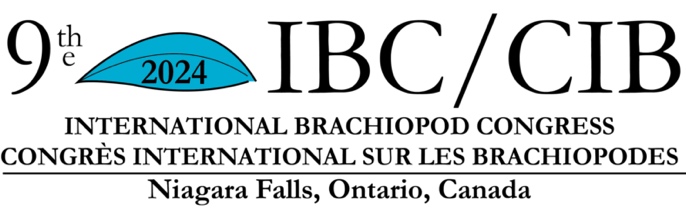 PAYMENT INFORMATIONPayment may be made in three different ways:Bank draft, transfer, wire, chequePay to: Uwe BrandAccount: 9brachiopodcong@brocku.ca (000452481549)Account name: 9IBC-2024Bank: Meridian Credit Union (837)Branch: Fonthill, Ontario Canada (62002)PayPalSend to: 9brachiopodcong@brocku.caSpecify account: 9IBC-2024 (if necessary)(You must set-up the PayPal app on your computer, mobile phone, etc. to make the payment by linking PP to your credit or debit card)E-transfer (Canada only)Send to: 9brachiopodcong@brocku.caSpecify account: 9IBC-2024 (if necessary)Reason for payment (in header or note section):	9IBC-2024 plus “name of participant”ALL payments, in total, are to be in Canadian DollarsOfficial Receipt will be issued upon receipt of Registration Form and funds by Organizing Committee.